ANNEX 3Complementary document to the results of the Serbian Second National Forest Inventory-Recalculation of the NFI2 report using the Two-phase Sampling design-Project: GCP/SRB/002/GFF: Contribution of sustainable forest management to a low emission and resilient development in Serbia (FSP)Prepared by:Anibal Cuchietti (FAO, International Forestry Consultant)David Morales-Hidalgo (Forestry Officer)Javier García  (International Forestry Consultant)November, 2023BackgroundThe Food and Agriculture Organization (FAO) has partnered with the government of Serbia to implement the project GCP/SRB/002/GFF, “Contribution of Sustainable Forest Management to Low Emission and Resilient Development,” which has been approved by the Global Environmental Fund. The report of this mission is part of the overall implementation of this project.According to the Forest Resources Assessment, Serbia is covered by forests, with an area of 2,722,218.84 hectares, accounting for approximately 31.1% of the country’s total land. The forest sector contributed 1.3% to the national GDP in 2019, including the value added by forestry and logging and the manufacture of wood and wood products. Over 1,498,000 hectares of forests are used for productive purposes. Regarding ownership, 53% of the forests are owned by the state, while the rest are privately owned.The location of forests in hilly or mountainous regions poses challenges for effective forest management. Despite these challenges, Serbian forests are rich in genetic, species, and ecosystem diversity. The forests and shrublands featuring endemic woody plants are significant.Serbia’s most significant environmental impacts are deforestation, forest degradation, and biodiversity loss where illegal logging, forest fires, and impacts from the agriculture are the major drivers of this impacts.Serbia's current national forest policy lacks quantified targets and specific guidance on forest carbon management and biodiversity conservation. There is a lack of comprehensive information management systems and limited capacities among institutions responsible for sustainable forest management. The project “Contribution of Sustainable Forest Management to a Low Emission and Resilient Development” aims to address these barriers and promote sustainable forest management by improving information systems, bringing 80,000 hectares of forests under sustainable management, and incorporating multi-sectoral priorities, including carbon sequestration and biodiversity conservation.Under Component 1 of the project “Enabling Environment for Multifunctional Sustainable Forest Management,” an Integrated Forest Information System was established to provide users with easy access to information for both strategic and operational purposes. Output 1, “Methodology for Forest and Biodiversity Information Collection and Management,” has introduced a novel approach for data collection and analysis.As part of Output 1, FAO supports Serbia in implementing a new National Forest Inventory Sampling Design, utilizing a two-phase sampling method. The first phase involves an analysis of land cover of all sampling points using a 1km x 1km grid. This information was collected using visual interpretation of high-resolution free imagery available on the Google Earth and Bing platforms using the FAO - Collect Earth (CE) tool, and its results were used as a post-stratification variable for the second sampling phase.The first phase of data collection had also included historical records of the land cover changes in Serbia, from the year 2000 to 2018. For this historical analysis, IPCC land cover classes were used: Cropland, Forest, Grassland, Other land, Settlement, and Wetland. It is essential to highlight that the IPCC classes differ from the land cover classes used in the Forest Resources Assessment (FRA) 2020.About this reportThe project GCP/SRB/002/GFF “Contribution of Sustainable Forest Management to a Low Emission and Resilient Development”,    has proposed a new national forest inventory methodology to be implemented in the Republic of Serbia.The methodology of the new approach, is fully described in Pantic, Dees and Borota (2020).FAO (2023) present the major results of the National Forest Inventory in Serbia,   however,  for the calculation of those results,   sampling approach defined for the project (two phase sampling design),  was not implemented.   For this report, the simple random analysis was implemented,  but any of the statistical inferences was calculated or included using this sampling design.In this report, all the calculated tables in FAO (2023),  are recalculated using the original sampling design defined at the beginning of the project.Two-phase sampling approach in a National Forest InventoryThe availability and accessibility of high-resolution spatial information have increased in recent years, leading to a growing tendency to use such information in national forest inventories. In this context, the two-stage sampling design has become essential in the new designs of national forest inventories (Ramírez et al. 2022).In this design, the first sampling phase focuses on land cover analysis, using high-resolution imagery, LiDAR, or radar. With this information, it is easy to define the different strata for phase 2 for the field data collection.  At the same time, it can provide accurate and detailed information on forest area and forest type (Tomppo et al., 2008). This process is efficient because it can be largely automated. In the second phase, a sample is selected from the preliminary sample using a more intensive and accurate measurement method, such as systematic sampling, which involves laying out a grid of sample points or transects and measuring all the trees or vegetation within a fixed distance or area.An optimal national forest inventory aims to obtain estimates of forest extension and structure that meet specified precision goals for the least cost (Köhl et al., 2011). When applying a two-phase sampling design, the uncertainty statistical variables are obtained using a specific method to calculate the data variance. According to Mandallaz (2008), the mean value of any variable within a stratum (Ῡh) may be estimated by the sample mean of all phase-two points within that stratum (nh).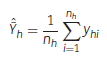 The estimated mean volume over all strata is then given by: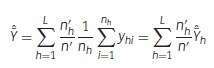 where L is the number of strata, n’ is the total number of phase-one points and n’h is the number of phases one points within stratum h. The variance of the estimated mean within a stratum is estimated by: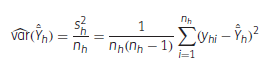 and the variance of the estimated overall mean, according to the infinite population approach (Saborowski et al., 2010), by: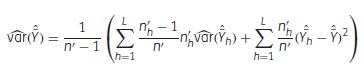 The two-phase sampling design has several advantages over other sampling designs. It is more efficient, cost-effective, and less time-consuming. It also provides more accurate and detailed information on forest area and forest type, which is essential for observing and managing critical environmental and socioeconomic trends. In addition, the design allows for early alerts and prompt assessments in case of impacts for wildfires and pests and diseases, among others.The two-phase sampling design is an essential tool for sustainable forest management, as it helps optimize resource use and mitigate the effects of climate change.The statistical indicators for the two-phase sampling design were assessed in the Serbian Second National Forest Inventory (NFI). Phase 1 plots are all plots of each cluster at grid 1km x 1km, and phase 2 plots are all the plots of each cluster at grid 4km x 4km. The “forest inventory” package for R software was used to apply the “two-phase” function to obtain the statistical estimators for the area of the land cover types. For each level of the land use variable (each type of land cover defined in the Serbian NFI), it was necessary to create a “dummy” variable. This variable type can be defined as D = 1 for forest plots and/or clusters and D = 0 for the remaining land cover types. Such dummy variables divide the sample into an equal number of new variables (or sub-populations) as the land use types registered in the land use variable of the NFI.All the procedures for the calculation are summarized in annex 1, where the .Rmd file can be imported and run in R Studio.Assembling the complete data set for the data processing For data collection and analysis, the software OSNOVA was selected for the project,  as it was used in the previous national forest inventory,  and it is well known in Serbia.All the information is collected using digital devices that export the data to the OSNOVA Server.For the preliminary report, FAO (2023) has used the OSNOVA software to produce the report.   However, for the analysis with the new sampling design methodology, the information was exported into Microsoft Access data tables. The OSNOVA software is a commercial one, with special license, and it is recommended to use some open-source platform to store the NFI2 data securely and permanently to ensure the accessibility of the data. Once the data tables with the NFI2 data have been clean up and validated (Q/A),  the data is imported into R Studio for further analysis.  All the  procedure are explained steps by step at the Annex 4, that includes the rmd file that can be open in R Studio. The NFI2 of Serbia was conducted with two sampling phases. The first phase involves an analysis on land cover of all sampling points using a 1km x 1km grid. This information was conducted using the FAO Collect Earth (CE) tool and it’s results were used as a post stratification variable for the second phase of sampling. This second phase used a 4km x 4km sampling grid to sample forest structure variables in forest-related land use covers. In order to have the information on land cover and forest structure variables, it was necessary to join both sources of information in the same table to allow performing the statistical analyses corresponding to a two-phase sampling with post-stratification design.To properly estimate the proportion of Forest area together with another post stratification variable (as ownership, stand origin, naturalness, etc.) an extra estimate defined as the ratio of the corresponding two-phase estimates needs to be produced in order to be able to present the improved two-phase estimates of total forest area partitioned by the used post stratification variable with the corresponding estimates of shares of the variable categories on total forest area. As this statistical procedure is not available under R forest inventory package, it’s necessary to apply the following function that was prepared by Adolt (2023). This function (fn_two_phase_ratio_estimator) needs to be run in advance of the statistical estimator’s determination of post stratification variables used in the NFI of Serbia.fn_two_phase_ratio_estimator <- function(nominator, denominator) 
{
  t1 <- (nominator$estimation)$estimate
  t2<- (denominator$estimation)$estimate
  R12 <- t1/t2
  
  u <- nominator$Rc_x_hat - denominator$mean_Rc_x_hat*R12
  nominator_variable <- 
    substring(toString(nominator$input$formula),
    gregexpr(" " , toString(nominator$input$formula))[[1]][1]+1,
    gregexpr(", " , toString(nominator$input$formula))[[1]][2]-1) 
  
  nominator_variable_index <- 
    match(nominator_variable, names(nominator$input$data)) 
  
  denominator_variable <- 
    substring(toString(denominator$input$formula),
              gregexpr(" " , toString(denominator$input$formula))[[1]][1]+1,
              gregexpr(", " , toString(denominator$input$formula))[[1]][2]-1) 
  
  denominator_variable_index <- 
    match(denominator_variable, names(denominator$input$data)) 
  
  nominator2phase_data <- 
    nominator$input$data[nominator$input$data$phase==2,]
  
  denominator2phase_data <- 
    denominator$input$data[denominator$input$data$phase==2,]
  
  y1 <- nominator2phase_data[, nominator_variable_index]
  y2 <- denominator2phase_data[, denominator_variable_index]
  cluster <- nominator2phase_data$cluster
  
  sum_y1_per_cluster <- aggregate(y1, by=list(cluster=cluster), sum)[,2]
  sum_y2_per_cluster <- aggregate(y2, by=list(cluster=cluster), sum)[,2]
  nplots_per_cluster <- aggregate(y2, by=list(cluster=cluster), length)[,2]
  
  y1c <- sum_y1_per_cluster / nplots_per_cluster
  y2c <- sum_y2_per_cluster / nplots_per_cluster
  
  n1 <- (nominator$estimation)$n1
  n2 <- (nominator$estimation)$n2
  
  v1 <- 1 / t2^2 * (1 - n2/n1) / n2 / (n2-1) / mean(nplots_per_cluster)^2 * 
          sum(nplots_per_cluster^2 * (u - sum(u*nplots_per_cluster) / 
          sum(nplots_per_cluster))^2)
    
  v2 <- 1 / t2^2 / n1 / (n2 - 1) / mean(nplots_per_cluster)^2 *
          sum(nplots_per_cluster^2 * (y1c - R12*y2c)^2)
  
  return (list(R12 = R12, var = v1 + v2, stderr = sqrt(v1 + v2)))
}Two-phase sampling poststratification resultsFor each post stratification variable, it was needed to create the dummy variables as an indicator of the proportion of forest plots by cluster that correspond to each level of the variable that will be analyzed. As part of data preparation, to apply the two-phase method, it was also needed to add analogous variables that indicates the correct values of the numerical variables (number of trees, total volume and total volume increment) that can describe the structural characteristics using the correct proportion of plots in the clusters that suits the forest for each level of the post stratification variable.Forest by OwnershipForest by Stand originIn the following table the results for forest area, number of trees, wood volume and volume increment according to stand origin post stratification variable are presented for the categories of natural high stands, natural coppice stands and artificially established stands. All the rest of the plots at each cluster label as inaccessible points, shrub associations, bush-land or NA levels for stand origin are grouped together as “ori_NA” to facilitate the results comparison with the NFI2 report.Forest by NaturalnessThe following table shows information on forest area, number of trees, wood volume and volume increment according to stand naturalness post stratification variable are presented for the categories of forest without anthropogenic interventions, plantation, semi-natural forests. All the rest of the plots at each cluster label as inaccessible points or NA are grouped together as “nat_NA” to facilitate the results comparison with the NFI2 report.Forest by Stand preservation statusThe following table shows the forest area, number of trees, wood volume and volume increment according to stand preservation status post stratification variable are presented for each level of this variable. All the plots at each cluster label as inaccessible points or NA are grouped together as “pre_NA” to facilitate the results comparison with the NFI2 report.Forest by Stand mixtureThe following table depicts the results for forest area, number of trees, wood volume and volume increment according to stand mixture. The forest of Serbia is classified as “mixed broadleaf and coniferous stand”, “mixed broadleaf stand”, “mixed coniferous stand”, “pure broadleaf stand” and “pure coniferous stand”. All the plots at each cluster label as inaccessible points or NA are grouped together as “mix_NA” to facilitate the results comparison with the NFI2 report.Forest by Stand categoryThe following tables shows the results for forest area, number of trees, wood volume and volume increment according to stand category. All the plots at each cluster label as inaccessible points or NA are grouped together as “cat_NA” to facilitate the results comparison with the NFI2 report. Although bushy formations are not included in the NFI2 report, there were cluster with data for this stand category, so we include the results and the statistical estimations.Forest by Stand structural formThe following table shows the results for forest area, number of trees, wood volume and volume increment according to stand structure. All the plots at each cluster label as inaccessible points or NA are grouped together as “struc_NA” to facilitate the results comparison with the NFI2 report.Forest by age classThe following tables shows the results for forest area, number of trees, wood volume and volume increment according to stand age class. All the plots at each cluster label as inaccessible points or NA are grouped together as “age_NA” to facilitate the results comparison with the NFI2 report.Forest by stand canopy conditionThe following table shows the results for forest area, number of trees, wood volume and volume increment according to stand canopy. All the plots at each cluster label as inaccessible points or NA are grouped together as “canopy_NA” to facilitate the results comparison with the NFI2 report.Forest by stand silvicultural treatmentThe following table shows the results for forest area, number of trees, wood volume and volume increment according to stand silvicultural treatment. All the plots at each cluster label as inaccessible points or NA are grouped together as “silvi_NA” to facilitate the results comparison with the NFI2 report.Forest stocks of Biomass and carbonA relevant objective of the NFI2 is the meticulous analysis and computation of both above and below-ground biomass as well as carbon stocks. The quantification of living tree biomass was achieved through the utilization of volume expansion factors coupled with the fresh wood density of respective species. Conversely, estimating the biomass stock of standing dead trees involved the application of expansion factors and dry wood density. Unfortunately, the estimation of biomass stock for fallen logs proved unattainable, given the absence of data on decomposition stages or specific wood densities. Additionally, a comprehensive assessment of biomass and carbon for stumps was conducted. The determination of total biomass and carbon stocks involved aggregating the individual stocks within each plot and subsequently calculating the average for each cluster.The ensuing table delineates the outcomes pertaining to the total biomass and carbon for the forest, as well as the Old Woodland (OWL) and Other Land with Tree Cover (OLWTC) categories. It is important to note that the percentage related to Trees outside the forest could not be computed. This limitation arises from the unavailability of this variable at both sampling phases within the Land Use category.Forest by tree speciesThe following table shows the results concerning forest area, number of trees, wood volume, and volume increment for each documented species within the forest clusters. Notably, all species within a cluster labeled as NA have been amalgamated under the designation "spp_NA." Additionally, certain species codes eluded precise attribution to corresponding scientific or common nomenclature. To circumvent the loss of such information, the results for these species are denoted as "spp."The mean values presented in the table below serve as indicators of the anticipated number of trees, volume, or volume increment per hectare specific to the areas where each species is recorded within the forest. This distinction ensures a focused representation, offering insights into the characteristics of each species within its respective habitat.Serbian NFI2 results improvements with two-phase methodologyThe Serbian National Forest inventory is a high-quality study that provides updated and detailed information on the forest structure, biodiversity, and surface, among other important characteristics. The study used a novel sampling design (two-phase sampling) that enabled a higher level of detail and accuracy than previous studies. The study also used satellite imagery to classify the land cover types and to sample many geographic points in a short time. The two-phase sampling approach also allowed the assessment of the statistical variability of the data, considering the different methods applied at different stages of the study. The main advantage of the two-phase sampling approach is the lower cost of implementation and the improve of the accuracy. The study is a valuable contribution to the knowledge and management of the Serbian forests.In accordance with the current methodological report, several recommendations have been identified for implementation to enhance the quality of information and ensure a comprehensive and replicable data analysis process in subsequent cycles of the national inventory. Notably, there are instances of missing data (NA) pertaining to post-stratification variables within clusters where field measurements were conducted. Addressing and completing these cases are imperative to enhance the accuracy of future estimations.In the context of this report, the statistical procedure was formulated after the estimation of key variables related to forest structure, such as wood volume, basal area, tree density, volume increment, biomass, and carbon stocks, at the cluster level. It is advisable, therefore, to conduct a thorough review of the entire data procedure, extending from tree-level data to plot-level data. As an illustrative example, during the analysis of wood volume (m3/ha) for plots, anomalous values were observed, notably exceeding 400 m3/ha in Serbian forests. Such discrepancies may be attributed to typographical errors in the recorded diameter at breast height (DBH) or tree height.Considering these findings, a meticulous examination of the data collection process and quality and assurance process is needed, ensuring that the transition from individual tree metrics to aggregated plot statistics is error-free. By addressing these concerns, the reliability and precision of subsequent estimations within the national inventory can be significantly enhanced.A crucial consideration for the upcoming inventory cycle is the attainment of a unique identifier for each sampling point. Presently, numerical identifiers diverge between the initial sampling phase (remote sensing data, grid 1km x 1km) and the subsequent field data phase (forest structure data, grid 4km x 4km). While it is feasible to harmonize both phases of the NFI2, this undertaking involves the merging of distinct variables utilized in identifying sampling points and clusters during each phase. It is strongly recommended to establish unique identifiers that align with those previously employed, ensuring the seamless comparison of information across inventory cycles and the amalgamation of data from each sampling phase.In relation with to the results of the present report, it is apparent that the total values for the number of trees, volume, volume increment, biomass, and carbon across all post-stratification variables surpass those presented in the NFI2 report. This discrepancy might arise due to the total forest area used in the two different analysis. Conversely, mean values of the variables and percentages exhibit similarity. The significance of the two-phase statistical method to the NFI2 lies in its contribution to the understanding of statistical variance information. This encompasses standard errors for all analyzed variables, facilitating an exploration of the heterogeneity within forest information. It allows for an in-depth analysis of cases wherein the forest structure demonstrates greater homogeneity and reliability.Annexes rmd file with all the procedure to repeat the results using R StudioExcel with complete results for the two-phase methodologyReferences Cochran, W. G. (1977). Sampling techniques. John Wiley & Sons.Köhl, M., Lister, A., Scott, C. T., Baldauf, T., & Plugge, D. (2011). Implications of sampling design and sample size for national carbon accounting systems. Carbon Balance and Management, 6(1), 1-20.Ramírez, C., Alberdi, I., Bahamondez, C. & Freitas, J. (2022). National Forest Inventories of Latin America and the Caribbean – Towards the harmonization of forest information. Rome, FAO. https://doi.org/10.4060/cb7791enSaborowski, J., Marx, A., Nagel, J., & Böckmann, T. (2010). Double sampling for stratification in periodic inventories—Infinite population approach. Forest ecology and management, 260(10), 1886-1895.Tomppo, E., Olsson, H., Ståhl, G., Nilsson, M., Hagner, O., & Katila, M. (2008). Combining national forest inventory field plots and remote sensing data for forest databases. Remote Sensing of Environment, 112(5), 1982-1999.AREAAREAAREAAREAAREAStand_ownership%SE_%haSE_haState41.730.131191466.3210475.57Private58.270.151663489.4310445.07Total100.002854955.75NUMBER OF TREESNUMBER OF TREESNUMBER OF TREESNUMBER OF TREESNUMBER OF TREESNUMBER OF TREESStand_ownershipkomSE_komkom/haSE_kom/ha%State1175450042.8237657413.16983.5229.6636.69Private2028106784.9046950125.751215.4326.5163.31Total3203556827.7247579700.361118.6515.58100VOLUMEVOLUMEVOLUMEVOLUMEVOLUMEVOLUMEStand_ownershipm3SE_m3m3/haSE_m3/ha%State280102417.989103750.57234.377.1050.29Private276868738.606513069.81165.933.6749.71Total556971156.588755026.14194.492.84100VOLUME INCREMENTVOLUME INCREMENTVOLUME INCREMENTVOLUME INCREMENTVOLUME INCREMENTVOLUME INCREMENTStand_ownershipm3SE_m3m3/haSE_m3/ha%State6636160.20204107.345.550.1646.31Private7693341.08167303.864.610.0953.69Total14329501.29194610.735.000.06100AREAAREAAREAAREAAREAStand_origin%SE_%haSE_haNatural high stands25.820.11737257.208625.43Natural coppice stands65.170.151860597.909719.90Artificially established stands7.470.06213283.134916.49ori_NA1.530.0343817.532817.96Total100.002854955.75NUMBER OF TREESNUMBER OF TREESNUMBER OF TREESNUMBER OF TREESNUMBER OF TREESNUMBER OF TREESStand_originkomSE_komkom/haSE_kom/ha%Natural high stands529357216.1621124135.70715.8026.9516.52Natural coppice stands2325992760.1049015214.721246.2824.6072.61Artificially established stands204634693.9615549114.50956.5068.686.39ori_NA143572157.5011800377.423266.50295.954.48Total3203556827.7247579700.361118.6515.58100.00VOLUMEVOLUMEVOLUMEVOLUMEVOLUMEVOLUMEStand_originm3SE_m3m3/haSE_m3/ha%Natural high stands232843833.488856476.23314.8511.1241.81Natural coppice stands270989012.845698873.68145.202.8648.65Artificially established stands46079951.443374376.97215.3914.878.27ori_NA7058358.82517055.85160.5913.511.27Total556971156.588755026.14194.492.84100.00VOLUME INCREMENTVOLUME INCREMENTVOLUME INCREMENTVOLUME INCREMENTVOLUME INCREMENTVOLUME INCREMENTStand_originm3SE_m3m3/haSE_m3/ha%Natural high stands4514632.56166760.656.100.2131.51Natural coppice stands7902715.74155477.764.230.0855.15Artificially established stands1634166.58124126.467.640.5511.40ori_NA277986.412820077.94636.32464010.5239341.94Total14329501.29194610.7315.00370610.062688100AREAAREAAREAAREAAREAStand_naturalness%SE_%haSE_haForest without anthropogenic interventions0.810.0223228.221947.12Plantation6.590.06188246.364583.40Semi-natural forests91.050.172599444.558270.00nat_NA1.540.0344036.632817.96Total100.002854955.75NUMBER OF TREESNUMBER OF TREESNUMBER OF TREESNUMBER OF TREESNUMBER OF TREESNUMBER OF TREESStand_naturalnesskomSE_komkom/haSE_kom/ha%Forest without anthropogenic interventions20783274.435761097.47891.92233.230.65Plantations189103102.9515091295.341001.3875.525.90Semi-natural forests2906217662.9746997209.991114.4816.8790.72nat_NA87452787.388886792.191989.69216.272.73Total3203556827.7247579700.361118.6515.58100.00VOLUMEVOLUMEVOLUMEVOLUMEVOLUMEVOLUMEStand_naturalnessm3SE_m3m3/haSE_m3/ha%Forest without anthropogenic interventions5427203.181811487.13232.9173.070.97Plantations41185911.303131392.65218.1015.647.39Semi-natural forests505004896.448680839.17193.663.0990.67nat_NA5353145.65471213.24121.7911.890.96Total556971156.588755026.14194.492.84100.00VOLUME INCREMENTVOLUME INCREMENTVOLUME INCREMENTVOLUME INCREMENTVOLUME INCREMENTVOLUME INCREMENTStand_naturalnessm3SE_m3m3/haSE_m3/ha%Forest without anthropogenic interventions111366.7534876.364.781.410.78Plantations1496434.98120529.497.920.6010.44Semi-natural forests12513699.19179429.684.800.0687.33nat_NA208000.3717989.354.730.451.45Total14329501.29194610.735.000.06100.00AREAAREAAREAAREAAREAStand_preservation%SE_%haSE_haconserved stand57.070.151629294.498447.76devastated stand11.790.07336702.404842.22thinned stand29.590.11844922.246934.68pre_NA1.540.0344036.632817.96Total100.002854955.75NUMBER OF TREESNUMBER OF TREESNUMBER OF TREESNUMBER OF TREESNUMBER OF TREESNUMBER OF TREESStand_preservationkomSE_komkom/haSE_kom/ha%conserved stand2116361606.5243308864.451294.8424.8566.06devastated stand349751835.6019424324.051035.4854.6110.92thinned stands658984786.6322775498.14777.4725.5520.57pre_NA78458598.968494834.521785.06205.222.45Total3203556827.7247579700.361118.6515.58100.00VOLUMEVOLUMEVOLUMEVOLUMEVOLUMEVOLUMEStand_preservationm3SE_m3m3/haSE_m3/ha%conserved stand403287694.318338359.03246.744.7472.41devastated stand30685045.921730636.6590.854.885.51thinned stands117917187.924022406.31139.124.4721.17pre_NA5081228.44464428.55115.6111.650.91Total556971156.588755026.14194.492.84100.00VOLUME INCREMENTVOLUME INCREMENTVOLUME INCREMENTVOLUME INCREMENTVOLUME INCREMENTVOLUME INCREMENTStand_preservationm3SE_m3m3/haSE_m3/ha%conserved stand10584961.97201348.566.480.1173.87devastated stand758569.1936687.702.250.105.29thinned stands2789007.7582662.953.290.0919.46pre_NA196962.3817704.274.480.441.37Total14329501.29194610.735.000.06100.00AREAAREAAREAAREAAREAStand_mixture%SE_%haSE_hamixed broadleaf and coniferous3.250.0492881.103139.73mixed broadleaf 42.310.131207956.688274.69mixed coniferous0.850.0224341.511479.21pure broadleaf44.980.131284055.678513.58pure coniferous7.060.06201684.174942.83mix_NA1.540.0344036.632817.96Total100.002854955.75NUMBER OF TREESNUMBER OF TREESNUMBER OF TREESNUMBER OF TREESNUMBER OF TREESNUMBER OF TREESStand_mixturekomSE_komkom/haSE_kom/ha%mixed broadleaf and coniferous92634281.6910146154.38994.19102.432.89mixed broadleaf 1505012875.9740522131.051241.9831.3846.98mixed coniferous21348483.724463960.94874.27172.390.67pure broadleaved1297150785.4433027089.101007.0124.3740.49pure coniferous199957613.5215673499.71988.3173.306.24mix_NA87452787.388886792.191989.69216.272.73Total3203556827.7247579700.361118.6515.58100.00VOLUMEVOLUMEVOLUMEVOLUMEVOLUMEVOLUMEStand_mixturem3SE_m3m3/haSE_m3/ha%mixed broadleaf and coniferous25323165.863062925.06271.7830.674.55mixed broadleaf178769481.234534195.02147.533.5132.10mixed coniferous8043084.851771504.69329.3867.691.44pure broadleaf287114501.517874269.18222.895.7251.55pure coniferous52367777.474315660.90258.8320.019.40mix_NA5353145.65471213.24121.7911.890.96Total556971156.588755026.14194.492.84100.00VOLUME INCREMENTVOLUME INCREMENTVOLUME INCREMENTVOLUME INCREMENTVOLUME INCREMENTVOLUME INCREMENTStand_mixturem3SE_m3m3/haSE_m3/ha%mixed broadleaf and coniferous585053.6264623.946.280.654.08mixed broadleaf 5268491.91130015.904.350.1036.77mixed coniferous183357.7737777.087.511.441.28pure broadleaf6665880.15166225.075.170.1246.52pure coniferous1418717.46108103.697.010.509.90mix_NA208000.3717989.354.730.451.45Total14329501.29194610.735.000.06100.00AREAAREAAREAAREAAREAStand_category%SE_%haSE_haAlder forests0.550.0215603.121024.63Artificially planted stands7.460.06212863.634910.35Ash and maple forests0.770.0221892.491161.28Beech forests25.680.11733042.838505.47Birch, aspen and acacia forests11.720.07334531.305193.50Bushy formations0.000.000.000.00Common Oak forests0.960.0227344.342017.48Downy oak forests1.270.0236199.601867.20Fir forests1.150.0232899.462273.16Flowering Ash,Oriental Hornbeam and Hornbeam7.040.06200889.733883.24Hornbeam forests5.260.05150103.893192.59Hungarian oak forests5.820.05166179.093920.70Linden forests1.450.0341320.081983.84Narrow-leaf ash forests1.140.0232619.121836.63Pine forests1.810.0351755.052687.81Poplar forests0.600.0217031.891057.55Sessile Oak forests7.840.06223692.464650.45Spruce forests2.260.0364532.413103.90Turkey oak forests15.000.08428124.035920.24Willow forest0.710.0220294.601137.35cat_NA1.540.0344036.632817.96Total100.002854955.75NUMBER OF TREESNUMBER OF TREESNUMBER OF TREESNUMBER OF TREESNUMBER OF TREESNUMBER OF TREESStand_categorykomSE_komkom/haSE_kom/ha%Alder forests12455686.172994473.77795.76183.680.39Artificially planted stands204610394.3915548544.85958.1968.816.39Ash and maple forests19063361.543557231.06868.02153.520.60Beech forests581468052.6723297962.55790.7229.9018.15Birch, aspen and acacia forests439559387.7723458912.191309.8166.5113.72Bushy formations7729788.621665885.03InfNA0.24Common Oak forests14739385.863090174.55537.33105.650.46Downy oak forests56480926.8110648355.171555.34275.741.76Fir forests28119820.065952608.68852.02168.790.88Flowering Ash,Oriental Hornbeam and Hornbeam359396261.2224358661.841783.37114.3511.22Hornbeam forests219439244.2616754179.251457.30105.116.85Hungarian oak forests210177867.0115736700.551260.7788.766.56Linden forests44509757.187071334.791073.79163.351.39Narrow-leaf ash forests29613068.865469754.17904.98160.330.92Pine forests49234293.648594524.56948.29157.911.54Poplar forests8678424.282184832.63507.93122.300.27Sessile Oak forests267882845.9318466502.921193.7777.308.36Spruce forests50060731.997716928.27773.30112.911.56Turkey oak forests506749707.2722931861.511179.9150.2315.82Willow forest15129223.243374618.74743.13161.390.47cat_NA78458598.968494834.521785.06205.222.45Total3203556827.7247579700.361118.6515.58100VOLUMEVOLUMEVOLUMEVOLUMEVOLUMEVOLUMEStand_categorym3SE_m3m3/haSE_m3/ha%Alder forests2156888.55439402.09137.8026.620.39Artificially planted stands46068109.923373995.18215.7414.908.27Ash and maple forests3848504.97724034.66175.2430.920.69Beech forests213211327.737989351.25289.9410.1138.28Birch, aspen and acacia forests26594708.651527567.0279.254.324.77Bushy formations401227.2779834.31InfNA0.07Common Oak forests9812186.622242419.90357.7075.961.76Downy oak forests3018732.23523921.2683.1313.550.54Fir forests14755913.252919953.80447.1082.062.65Flowering Ash,Oriental Hornbeam and Hornbeam16422359.241066085.7681.495.022.95Hornbeam forests19624335.151361525.16130.338.513.52Hungarian oak forests27221413.431961792.25163.2911.074.89Linden forests8655226.621404548.05208.8131.631.55Narrow-leaf ash forests8289944.981724959.61253.3449.501.49Pine forests8430541.151548350.12162.3827.961.51Poplar forests3346049.59672445.91195.8438.040.60Sessile Oak forests36102430.012359183.22160.889.866.48Spruce forests22867380.983502004.66353.2450.454.11Turkey oak forests78472483.763576124.90182.717.8514.09Willow forest2590164.03508987.15127.2324.070.47cat_NA5081228.44464428.55115.6111.650.91Total556971156.588755026.14194.492.84100VOLUME INCREMENTVOLUME INCREMENTVOLUME INCREMENTVOLUME INCREMENTVOLUME INCREMENTVOLUME INCREMENTStand_categorym3SE_m3m3/haSE_m3/ha%Alder forests75440.1415382.934.820.940.53Artificially planted stands1633809.90124117.867.650.5511.40Ash and maple forests106740.7820469.144.860.880.74Beech forests4403206.81158255.235.990.2030.73Birch, aspen and acacia forests1195813.7866102.153.560.198.35Bushy formations13447.002741.38InfNA0.09Common Oak forests142856.9129708.865.211.011.00Downy oak forests113064.1523509.423.110.610.79Fir forests276182.1653849.158.371.521.93Flowering Ash,Oriental Hornbeam and Hornbeam633732.7441833.843.140.204.42Hornbeam forests667019.6347251.664.430.304.65Hungarian oak forests661009.9047556.423.970.274.61Linden forests304166.6851244.837.341.152.12Narrow-leaf ash forests196090.8333482.995.990.961.37Pine forests209985.2836420.444.040.661.47Poplar forests101090.2320674.985.921.170.71Sessile Oak forests916268.0257841.384.080.246.39Spruce forests493614.7371910.577.621.043.44Turkey oak forests1904689.1382880.564.430.1813.29Willow forest84310.1017445.344.140.830.59cat_NA196962.3817704.274.480.441.37Total14329501.29194610.735.000.06100AREAAREAAREAAREAAREAStand_structure%SE_%haSE_haeven-aged stands92.220.172632785.398194.99selection stand0.720.0220447.831875.05uneven-aged stand5.520.05157685.914272.67struc_NA1.540.0344036.632817.96Total100.002854955.75NUMBER OF TREESNUMBER OF TREESNUMBER OF TREESNUMBER OF TREESNUMBER OF TREESNUMBER OF TREESStand_structurekomSE_komkom/haSE_kom/ha%even-aged stands2993651542.9048037901.101133.4817.0193.45selection stand16361440.314005438.75797.63183.060.51uneven-aged stand106091057.149103741.55670.6853.863.31struc_NA87452787.388886792.191989.69216.272.73Total3203556827.7247579700.361118.6515.58100.00VOLUMEVOLUMEVOLUMEVOLUMEVOLUMEVOLUMEStand_structurem3SE_m3m3/haSE_m3/ha%even-aged stands484819527.657912916.91183.572.7887.05selection stand9806018.582528155.30478.05114.081.76uneven-aged stand56992464.694587488.80360.2926.9510.23struc_NA5353145.65471213.24121.7911.890.96Total556971156.588755026.14194.492.84100.00VOLUME INCREMENTVOLUME INCREMENTVOLUME INCREMENTVOLUME INCREMENTVOLUME INCREMENTVOLUME INCREMENTStand_structurem3SE_m3m3/haSE_m3/ha%even-aged stands12882651.02190294.204.880.0789.90selection stand175184.2043507.578.541.961.22uneven-aged stand1063665.6985803.936.720.507.42struc_NA208000.3717989.354.730.451.45Total14329501.29194610.735.000.06100.00AREAAREAAREAAREAAREAStand_ageclass%SE_%haSE_haI age class (poorly covered)4.230.04120673.962757.27I age class (well covered)3.160.0490097.072491.02II age class7.410.06211414.323834.68III age class10.860.07309991.794434.86IV age class15.300.08436879.505091.09V age class14.990.08427854.614899.79VI age class12.960.08369931.824779.99VII age class9.120.06260281.673978.08VIII age class13.870.08396075.145375.89IX regenerated surface with standards0.170.014983.84683.14X surface in the regeneration process0.130.013767.66511.65age_NA7.810.06223004.385442.86Total100.002854955.75NUMBER OF TREESNUMBER OF TREESNUMBER OF TREESNUMBER OF TREESNUMBER OF TREESNUMBER OF TREESStand_ageclasskomSE_komkom/haSE_kom/ha%I age class (poorly covered)37199420.175059278.10307.1941.281.16I age class (well covered)64696486.888810255.43715.5894.062.02II age class273003816.4318101102.871286.8481.438.52III age class410937267.3020922089.391321.0363.7912.83IV age class601056502.1026013237.181371.0255.9118.76V age class510154018.3121154069.561188.2146.6315.92VI age class426383707.4220463793.091148.6052.3013.31VII age class264085453.9513788560.451011.0949.908.24VIII age class346373466.8816522516.20871.4839.0810.81IX regenerated surface with standards2410339.251625101.20481.95308.100.08X surface in the regeneration process1231694.09725955.73325.78179.610.04age_NA266024654.9515578204.071194.8168.298.30Total3203556827.7247579700.361118.6515.58100.00VOLUMEVOLUMEVOLUMEVOLUMEVOLUMEVOLUMEStand_ageclassm3SE_m3m3/haSE_m3/ha%I age class (poorly covered)1778937.46220490.7414.691.770.32I age class (well covered)2420599.14327926.2226.773.480.43II age class15250552.101162967.6371.895.252.74III age class39520821.882234867.50127.056.807.10IV age class77951093.753499357.36177.817.5114.00V age class82785807.513367167.56192.827.3714.86VI age class86290788.013856187.99232.459.7315.49VII age class65587588.953459350.05251.1112.4111.78VIII age class108955235.444702629.14274.1311.1019.56IX regenerated surface with standards1227971.62513014.12245.5396.250.22X surface in the regeneration process1344918.63620911.24355.72152.750.24age_NA73856842.105399131.40331.7222.7113.26Total556971156.588755026.14194.492.84100.00VOLUME INCREMENTVOLUME INCREMENTVOLUME INCREMENTVOLUME INCREMENTVOLUME INCREMENTVOLUME INCREMENTStand_ageclassm3SE_m3m3/haSE_m3/ha%I age class (poorly covered)62427.958075.760.520.070.44I age class (well covered)106244.7014142.771.180.150.74II age class635376.1745745.482.990.214.43III age class1386629.5172423.344.460.229.68IV age class2479584.17105004.155.660.2317.30V age class2272476.6385876.385.290.1915.86VI age class2101432.7886391.765.660.2214.67VII age class1531825.9578301.595.860.2810.69VIII age class2204211.6799495.155.550.2415.38IX regenerated surface with standards14492.026473.812.901.220.10X surface in the regeneration process17963.458421.594.752.070.13age_NA1516836.30100998.926.810.4310.59Total14329501.29194610.735.000.06100.00AREAAREAAREAAREAAREAStand_canopy%SE_%haSE_hacomplete canopy (0,6-0,8)49.200.141404511.478250.53dense canopy (0,8-1,0)7.870.06224797.514219.37incomplete canopy (0,4-0,6)29.600.11844929.756934.68scattered canopy (< 0,4)11.790.07336705.404842.22not_determine0.180.015001.35997.20canopy_NA1.370.0339010.272640.59Total100.002854955.75NUMBER OF TREESNUMBER OF TREESNUMBER OF TREESNUMBER OF TREESNUMBER OF TREESNUMBER OF TREESStand_canopykomSE_komkom/haSE_kom/ha%complete canopy (0,6-0,8)1759295055.8040155228.011248.6626.7454.92dense canopy (0,8-1,0)357066550.7221809813.721583.3991.6511.15incomplete canopy (0,4-0,6)658984786.6322775498.14777.4725.5520.57scattered canopy (< 0,4)340757647.1919173170.661008.8553.8810.64not_determine14460270.473198734.182882.17720.700.45canopy_NA72992516.918315896.501874.69227.042.28Total3203556827.7247579700.361118.6515.58100.00VOLUMEVOLUMEVOLUMEVOLUMEVOLUMEVOLUMEStand_canopym3SE_m3m3/haSE_m3/ha%complete canopy (0,6-0,8)341834820.367674230.29242.625.0761.37dense canopy (0,8-1,0)61452873.943885603.79272.5116.1411.03incomplete canopy (0,4-0,6)117917187.924022406.31139.124.4721.17scattered canopy (< 0,4)30413128.701728775.8890.044.875.46not_determine637043.51153128.35126.9734.260.11canopy_NA4716102.14446849.29121.1312.710.85Total556971156.588755026.14194.492.84100.00VOLUME INCREMENTVOLUME INCREMENTVOLUME INCREMENTVOLUME INCREMENTVOLUME INCREMENTVOLUME INCREMENTStand_canopym3SE_m3m3/haSE_m3/ha%complete canopy (0,6-0,8)8796406.79179543.606.240.1261.39dense canopy (0,8-1,0)1788555.18110900.387.930.4612.48incomplete canopy (0,4-0,6)2789007.7582662.953.290.0919.46scattered canopy (< 0,4)747531.2036511.532.210.105.22not_determine23764.755074.794.741.150.17canopy_NA184235.6217305.404.730.491.29Total14329501.29194610.735.000.06100.00AREAAREAAREAAREAAREAStand_silviculturalTreat%SE_%haSE_hacleaning1.010.0228733.391474.63clear cutting5.510.05157390.753539.31conversion4.490.05128076.353019.12no interventions45.610.131302005.468402.91regeneration cutting in even-aged stands5.190.05148102.053717.67regeneration cutting in uneven-aged forests3.360.0495798.843183.20regeneration with site preparation1.210.0234484.831636.25regeneration without site preparation1.720.0349101.772044.63selection cutting0.990.0228340.752110.66supplementary planting0.280.017924.70883.51thinning29.110.11830960.247176.30silvi_NA1.540.0344036.632817.96Total100.002854955.75NUMBER OF TREESNUMBER OF TREESNUMBER OF TREESNUMBER OF TREESNUMBER OF TREESNUMBER OF TREESStand_silviculturalTreatkomSE_komkom/haSE_kom/ha%cleaning33285617.467425053.651154.77245.241.04clear cutting183427933.4514087330.551161.7584.795.73conversion106450105.288158432.22828.5259.983.32no interventions1484349082.9241009303.561136.4529.7446.33regeneration cutting in even-aged stands76040264.116280888.80511.8139.692.37regeneration cutting in uneven-aged forests60757224.266402387.48632.2162.341.90regeneration with site preparation17271245.983495536.06499.2597.040.54regeneration without site preparation38490742.676311376.86781.42120.721.20selection cutting25148955.145487365.04884.58180.700.79supplementary planting743365.09290809.6393.5134.850.02thinning1104599774.4732295176.991325.1136.2934.48silvi_NA72992516.918315896.501660.70199.692.28Total3203556827.7247579700.361118.6515.58100.0VOLUMEVOLUMEVOLUMEVOLUMEVOLUMEVOLUMEStand_silviculturalTreatm3SE_m3m3/haSE_m3/ha%cleaning1674177.17358155.5458.0811.820.30clear cutting27645001.472254647.75175.0913.504.96conversion40894411.282880835.06318.2921.077.34no interventions141248703.013943162.77108.142.8425.36regeneration cutting in even-aged stands58194086.654270949.08391.6926.7310.45regeneration cutting in uneven-aged forests39063499.793657091.40406.4835.367.01regeneration with site preparation3701307.39592889.47106.9916.370.66regeneration without site preparation6563188.961105134.05133.2421.421.18selection cutting13303959.442865995.36467.9593.352.39supplementary planting143872.7160010.7218.107.240.03thinning219822846.576165594.57263.716.8939.47silvi_NA4716102.14446849.29107.3011.150.85Total556971156.588755026.14194.492.84100.0VOLUME INCREMENTVOLUME INCREMENTVOLUME INCREMENTVOLUME INCREMENTVOLUME INCREMENTVOLUME INCREMENTStand_silviculturalTreatm3SE_m3m3/haSE_m3/ha%cleaning76987.0417776.912.670.590.54clear cutting1039214.0488655.106.580.537.25conversion748475.7752139.055.830.385.22no interventions4362375.54111752.113.340.0830.44regeneration cutting in even-aged stands901440.5665777.546.070.416.29regeneration cutting in uneven-aged forests680424.7664804.357.080.634.75regeneration with site preparation74790.4111848.742.160.330.52regeneration without site preparation115143.2016756.492.340.320.80selection cutting249744.2952664.918.781.721.74supplementary planting3288.091245.690.410.150.02thinning5893381.96160679.987.070.1841.13silvi_NA184235.6217305.404.190.431.29Total14329501.29194610.735.000.06100.0AREAAREAAREAAREAAREA%SE_%haSE_haForest36.810.172854955.7518767.65Other Wooded land (OWL)2.200.05170515.7210499.00Other Land With Trees Cover (OLWTC)4.150.07321804.818129.99TOTAL BIOMASSTOTAL BIOMASSTOTAL BIOMASSTOTAL BIOMASSTOTAL BIOMASSTOTAL BIOMASSStand_biomasstSE_tt/haSE_t/ha%Forests511169127.088196634.30178.492.6599.09Other wooded land2483668.66316123.4314.523.070.48Other land with tree cover2220118.68229491.966.881.240.43TOTAL CARBONTOTAL CARBONTOTAL CARBONTOTAL CARBONTOTAL CARBONTOTAL CARBONStand_carbontSE_tt/haSE_t/ha%Forests255584563.544098317.1589.251.3399.09Other wooded land1241834.33158061.717.261.530.48Other land with tree cover1110059.34114745.983.440.620.43NUMBER OF TREESNUMBER OF TREESNUMBER OF TREESNUMBER OF TREESNUMBER OF TREESNUMBER OF TREESSpeciekomSE_komkom/haSE_kom/ha%beech522127828.1313788962.03814.7527.6416.2984black locust343971699.7011920024.021039.8544.1310.7372hornbeam332997044.6510132532.96777.6935.4110.3946Turkey oak269031977.787242618.01427.3115.748.3979oriental hornbeam250612449.2911825803.412160.91141.217.8229flowering ash233788607.518044541.45750.0737.297.2978sessile oak160255411.556150689.81429.8121.855.0024Hungarian oak158186361.016552523.21542.3027.844.9378other broadleaf (OB)114173053.095039123.57490.7035.353.5639black pine100496805.816636571.54786.2856.413.1370field maple84861361.413324787.26325.3119.242.6490spruce73491926.135250250.65704.9160.192.2941cherry59362894.732752733.48289.3720.701.8530ssp42425751.562772964.86392.1338.531.3243european aspen41067254.533083143.59482.5351.771.2819field elm38125083.662337063.84404.3934.761.1901Scots pine36776904.353900434.04539.7475.281.1480pubescent oak34410156.472939734.45570.5157.941.0741European hop hornbeam26718198.142973258.32753.10112.390.8340fir25291767.953030100.87630.5992.120.7895large-leaf lime24223792.512822725.12448.1179.480.7562silver lime22846023.582123030.33416.0649.860.7131narrow-leaf ash19799389.942027636.15358.1452.360.6180silver birch17833546.221808117.83355.6250.590.5567white willow13650024.961886237.96466.2198.020.4261domestic nut13297943.661358199.38275.9646.570.4151maple13212948.731166893.30196.8126.530.4124ssp_NA11998919.941213377.8368.0411.790.3745European white elm11739223.571875064.76439.13106.530.3664black alder11322819.062294692.16564.28185.670.3534chequer tree10512462.35868610.84208.7427.510.3281boxelder10370136.811305547.83534.9795.630.3237EA poplar9384154.361010501.72311.8328.980.2929pedunculate oak8897476.541211384.49231.5042.160.2777European ash8785599.94991223.38244.2240.980.2742american ash8769948.541732689.24672.72168.810.2738white poplar5329441.421034760.09295.5587.450.1664tree of heaven5069477.311382638.43899.48366.670.1582norway maple4992906.04655460.98192.6634.950.1559white alder3055849.15923236.46508.08231.490.0954small-leaf lime2846748.25477494.54191.6741.980.0889European Nettle Tree2814936.14614823.28360.3464.280.0879turkish hazel2645349.54355477.54162.6830.590.0826black walnut1921917.25688903.36627.26254.400.0600rowan1894881.45461458.79396.65134.380.0591mountain elm1538282.10181444.6099.8418.230.0480eastern white pine1473104.36475106.82850.90281.560.0460black poplar1276964.30211623.4499.7320.570.0399Siberian elm842151.24219611.56250.9288.050.0263honey locust665600.34220628.88343.26116.260.0208larch657171.76284861.25655.39541.960.0205Douglas fir615559.66179254.77350.12126.150.0192grey willow390243.44135299.69188.4971.540.0122brittle willow320922.60130793.27175.38116.720.0100mountain maple185815.7255996.50130.9250.290.0058Chinese scholar tree95085.7839315.71136.9421.270.0030chestnut67974.5333719.2085.8435.360.0021grey poplar26331.4415451.66InfNA0.0008oriental plane13165.727724.1455.6641.660.0004VOLUMEVOLUMEVOLUMEVOLUMEVOLUMEVOLUMEm3SE_m3m3/haSE_m3/ha%beech204295593.015272476.74317.698.7136.6797Turkey oak73047532.511694662.19115.623.6413.1151sessile oak32062038.231017794.2585.693.495.7565spruce31850070.812360018.45304.4421.725.7184Hungarian oak26172894.69908690.8189.423.784.6991hornbeam25644386.90672502.4959.682.114.6043black pine21243663.261239504.98165.6311.063.8141black locust19709537.32681989.0559.382.643.5387fir11611498.171274944.49288.5036.412.0848pedunculate oak11342685.481269572.74294.1031.412.0365flowering ash9290667.96292378.9029.701.291.6681narrow-leaf ash8826546.45864793.77159.1117.951.5847EA poplar8150536.46921368.39269.9030.801.4634Scots pine6636479.10604053.4697.0610.291.1915oriental hornbeam6062504.70279937.7352.093.261.0885other broadleaf (OB)5780221.19206318.5724.761.411.0378european aspen4791727.83304538.1156.114.900.8603cherry4749600.26168339.8323.071.200.8528silver lime4258458.42437552.0477.289.440.7646large-leaf lime3857262.90323236.0471.117.680.6925maple3153620.68245155.6746.814.840.5662white willow2925901.78305634.5399.5913.050.5253pubescent oak2872886.85215255.4547.473.660.5158European hop hornbeam2339191.35241718.4165.717.630.4200field elm2309312.29128247.7524.411.760.4146silver birch2149979.11173840.7442.724.370.3860white poplar2143799.86272968.76118.4717.950.3849ssp2075222.7693118.9119.111.200.3726European ash2062101.72182213.1757.126.480.3702black alder1896818.20181916.7494.2011.480.3406domestic nut1640122.46103571.9533.923.280.2945black poplar1505030.98243275.93117.1322.770.2702small-leaf lime1324513.87268630.9288.8721.340.2378norway maple1115492.66139477.3642.897.360.2003american ash840649.75150512.0364.2610.610.1509chequer tree769120.5843906.9815.221.220.1381ssp_NA756893.5857191.484.280.550.1359Douglas fir743105.01237381.43421.20180.730.1334turkish hazel703231.0082565.4143.106.410.1263boxelder621421.6765382.0731.954.020.1116European white elm609323.7799950.0222.715.710.1094eastern white pine537748.26180170.10309.54124.810.0965mountain elm450176.0655386.6529.125.210.0808black walnut421828.32198728.38137.2051.480.0757white alder373600.4594667.7161.9022.260.0671European Nettle Tree289689.4464759.9636.958.060.0520larch265250.6297911.97263.61177.490.0476tree of heaven154940.6834283.5827.408.580.0278grey willow101677.7732624.9548.9415.680.0183brittle willow76840.3825791.9641.8517.850.0138mountain maple67280.7024637.0447.2427.980.0121rowan63346.2812659.9213.212.950.0114honey locust63078.9218088.6032.4213.430.0113Chinese scholar tree62050.7635854.0989.0657.400.0111chestnut35215.4916472.5944.3217.770.0063Siberian elm35098.527564.4210.422.510.0063field maple28138.6416114.330.110.110.0051grey poplar2794.371634.09InfNA0.0005oriental plane755.38441.643.182.380.0001VOLUME INCREMENTVOLUME INCREMENTVOLUME INCREMENTVOLUME INCREMENTVOLUME INCREMENTVOLUME INCREMENTm3SE_m3m3/haSE_m3/ha%beech4144312.92102419.076.450.1728.9215Turkey oak1512714.0635146.822.400.0710.5566black locust963820.7132568.852.910.126.7261hornbeam950635.3126206.102.220.096.6341spruce770734.7655735.427.380.535.3787sessile oak711141.2021537.931.900.074.9628black pine605635.7035111.994.730.314.2265Hungarian oak544455.4219649.361.860.083.7995flowering ash420677.2613594.231.350.062.9357EA poplar409786.3947103.7013.591.442.8597oriental hornbeam327019.9115411.292.810.192.2821other broadleaf (OB)221328.558397.390.950.061.5446fir216239.2724096.285.380.701.5090Scots pine214060.6419677.403.130.361.4938european aspen209204.7213272.522.450.211.4600narrow-leaf ash206153.0516991.143.720.351.4387cherry180537.776490.230.880.051.2599silver lime173866.6518702.983.160.411.2133large-leaf lime147292.7213969.372.720.361.0279pedunculate oak145282.3416048.813.770.411.0139white willow109388.4612574.563.730.570.7634field elm94813.085406.441.000.070.6617silver birch87968.997021.481.750.180.6139maple85134.187183.241.270.150.5941pubescent oak79729.187248.101.320.150.5564ssp79589.134335.070.730.060.5554European hop hornbeam71243.107260.892.000.240.4972white poplar70504.619305.203.900.630.4920black alder66896.907181.993.330.500.4668domestic nut59938.213870.821.240.130.4183European ash50620.514491.391.400.160.3533small-leaf lime48935.5610178.673.290.800.3415ssp_NA36688.402993.990.210.030.2560black poplar35354.275779.902.760.530.2467american ash34466.346312.612.640.530.2405norway maple30752.654249.961.180.220.2146chequer tree29312.891862.470.580.060.2046European white elm22410.292865.190.840.160.1564Douglas fir18285.875827.2110.384.430.1276boxelder18130.972270.520.930.160.1265eastern white pine17310.415714.249.983.730.1208white alder16894.624388.792.801.050.1179turkish hazel14987.691707.470.920.130.1046black walnut14898.636302.944.851.900.1040European Nettle Tree13994.033132.431.790.380.0977mountain elm10999.771176.190.710.110.0768larch8640.853664.998.606.980.0603tree of heaven8146.221893.331.440.460.0568rowan3659.26854.510.760.230.0255brittle willow2852.17931.411.560.670.0199honey locust2491.69757.421.280.560.0174grey willow2306.88742.981.110.380.0161field maple2235.261294.790.010.010.0156mountain maple1729.33577.411.220.630.0121Siberian elm1449.93317.000.430.120.0101Chinese scholar tree1073.99532.901.540.670.0075chestnut596.61275.500.750.300.0042grey poplar130.4576.39InfNA0.0009oriental plane40.5323.730.170.130.0003